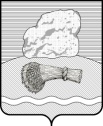 РОССИЙСКАЯ ФЕДЕРАЦИЯКалужская областьДуминичский районАдминистрация сельского поселения«СЕЛО МАКЛАКИ» ПОСТАНОВЛЕНИЕ«23»  октября 2020 года                                                                                                    № 34 О прогнозе социально-экономическогоразвития СП «Село Маклаки» на 2021 год и на плановый период 2022-2023 годы.    Рассмотрев прогноз социально - экономического развития сельского поселения «Село Маклаки» на 2021 год и на плановый период  2022 - 2023 годы, разработанный в соответствии со статьей 173 Бюджетного кодекса РФ и Положением «О бюджетном процессе в сельском поселении «Село Маклаки», утвержденным решением сельской Думы сельского поселения «Село Маклаки» от 12.11.2007 №29 (редакция от 10.04.2014 №12, от 05.04.2016 №7,от 03.05.2017 №6, от 03.05.2018 №15), администрация сельского поселения «Село Маклаки»  ПОСТАНОВЛЯЕТ:

1.    Одобрить прогноз социально- экономического развития сельского поселения «Село Маклаки» на 2021 год и на плановый период  2022-2023 годы согласно приложению.
2.    В соответствии с пп.3.3 п.3 Положения «О бюджетном процессе в сельском поселении «Село Маклаки», утвержденного решением сельской Думы сельского поселения «Село Маклаки» от  12.11.2007 №29 (редакция от 10.04.2014 №12, от 05.04.2016 №7, от 03.05.2017 №6, от 03.05.2018 №15), представить прогноз социально- экономического развития одновременно с проектом решения «О бюджете сельского поселения «Село Маклаки» на 2021 год и плановый период 2022 и 2023  годов» в сельскую Думу сельского поселения «Село Маклаки».3. Настоящее Постановление вступает в силу с даты его обнародования.
4.    Контроль за исполнением настоящего Постановления оставляю за собой.Врио Главы администрации                                                                     А.И. ЛазуковаПояснительная запискаК прогнозу социально-экономического развития сельского поселения «Село Маклаки» на 2021 г. и плановый период 2022-2023 г.г.	За основу при разработке прогноза взяты статистические отчетные данные, отчетные данные за истекший год и оперативные данные текущего года об исполнении местного бюджета сельского поселения «Село Маклаки», а также результаты анализа экономического развития организаций, действующих на территории поселения, тенденция развития социальной сферы поселения.Цели и задачи.Основной целью социально-экономического развития сельского поселения является улучшение качества жизни населения. Этот процесс имеет три важнейших составляющие:- повышение доходов, улучшение здоровья населения, повышение уровня его образования и обеспечения безопасности;- создание условий, способствующих росту самоуважения людей;- увеличение степени личной свободы, в т.ч. экономической.Цели и задачи прогноза на местном уровне ограничиваются, в основном, вопросами стабилизации и обеспечения устойчивого развития экономической базы, выполнения бюджетом поселения обязательства по содержанию объектов социальной сферы и муниципального хозяйства, решением наиболее острых первоочередных социальных вопросов и наказов, поступающих к главе поселения.Прогноз сельского поселения разработан по следующим разделам:1. Промышленное производство.2. Сельскохозяйственное производство.3. Инвестиции.4. Развитие отраслей социальной сферы.5. Население и занятость.6. Оплата труда.    В целом для прогноза социально-экономического развития сельского поселения на 2021 и плановый 2022 и 2023 г.г. характерна положительная тенденция изменения показателей, обеспечивающая устойчивый экономический рост и финансовую стабильность для дальнейшего развития поселения.Промышленное производство.Промышленные предприятия на территории сельского поселения отсутствуют.Сельскохозяйственное производство.Сельскохозяйственные предприятия на территории сельского поселения отсутствуют.Инвестиции.Инвестиции предполагаются в основном в развитие общественной инфраструктуры муниципального образования в рамках ведомственной целевой программы «Совершенствование системы управления общественными финансами Калужской области» из бюджета Калужской области, из бюджета МР «Думиничский район».Демография.Социально-экономическое развитие сельского поселения определяется совокупностью внешних и внутренних условий, одним из которых является демографическая ситуация.Постоянная численность населения на 01 января 2020 года составила 309 человек.Численность экономически активного населения в 2020 году составляет 91 человек.Увеличение рождаемости не ожидается. Стимулированию рождаемости будет способствовать укрепление института семьи, рост благосостояния населения, организация социальной защиты и материальной помощи молодым, многодетным и малообеспеченным семьям. Дальнейшее старение населения рассматривается как неблагоприятный фактор, увеличивающий демографическую нагрузку (соотношение численности нетрудоспособного и трудоспособного возрастов) на трудоспособное население.Коммунальное хозяйство.	На территории сельского поселения в одном населенном пункте – с. Маклаки имеется централизованное водоснабжение. Водопровод обслуживает ГУП «Калугаводоканал». Два населенных пункта имеют газоснабжение – с. Маклаки, д. Поляна.Оплата труда.	Фонд оплаты труда по всем предприятиям и организациям сельского поселения по оценке на 2021 год составит 1852 тысяч рублей.Средняя зарплаты по сельскому поселению составит по оценке на 2021 год 17 146 рубль.В связи с кризисными явлениями в экономике рост среднемесячной зарплаты предполагается небольшой.Торговля и услуги.	Потребительский рынок сельского поселения представлен всеми необходимыми видами продукции. На территории поселения в 2021 году обслуживают население 1 объект торговли, который зарегистрирован в установленном порядке. Оборот розничной торговли по оценке на 2020 год составил  631 тысячу рублей. Предприятий бытового обслуживания населения на территории сельского поселения нет.Здравоохранение.	На территории сельского поселения находятся два ФАПА. В настоящее время ФАПЫ функционируют.Культура , спорт.	На территории сельского поселения «Село Маклаки» функционирует: Маклаковский СДК и Ряполовский СК; -  работает библиотека. 	Зданию Ряполовского СК  требуется капитальный ремонт и приобретение оборудования и инвентаря (одежда сцены, стулья, музыкальная аппаратура). Численность работающих в учреждениях культуры – 7 чел. (Заведующая Маклаковским СДК, методист -2; Заведующая РяполовскимСК, уборщица, дворник, библиотекарь.)	Главной целью в сфере культуры сельского поселения является сохранение и развитие культурного потенциала, сохранение единого культурного пространства поселения, обеспечение доступа к культурным ценностям и доступности услуг культуры для всех слоев населения.Деятельность сельского поселения в области культуры направлены на: - организация мероприятий по работе с детьми и молодежью в поселении; - проведение культурно- массовых мероприятий.	Стратегической целью развития сельского поселения на 2021 год и плановый период 2022-2023 годов является реализация мер по повышению качества жизни населения сельского поселения, в связи с чем, основные усилия администрации сельского поселения сосредоточатся на следующих приоритетах социально-экономического развития: - создание условий для стабильной работы экономики сельского поселения, предоставление комплексной поддержки реальному сектору, включая малое и среднее предпринимательство;- совершенствование системы управления жилищно-коммунальным хозяйством, развитие транспортной инфраструктуры;- совершенствование социального развития;- повышение бюджетной устойчивости, эффективности бюджетных расходов;- сохранение социальной стабильности;- повышение эффективности деятельности органов местного самоуправления.Наименование муниципального образования:  СП "Село Маклаки"Наименование муниципального образования:  СП "Село Маклаки"Наименование муниципального образования:  СП "Село Маклаки"Наименование муниципального образования:  СП "Село Маклаки"Наименование муниципального образования:  СП "Село Маклаки"ПоказательЕд. измер.Всего по полному кругу организаций Всего по полному кругу организаций Всего по полному кругу организаций Всего по полному кругу организаций Всего по полному кругу организаций ПоказательЕд. измер.2019 отчет2020 оценка2021 прогноз2022 прогноз2023 прогнозПоказательЕд. измер.2019 отчет2020 оценка2021 прогноз2022 прогноз2023 прогнозФорма 1-П "Промышленное производство"Форма 1-П "Промышленное производство"Форма 1-П "Промышленное производство"Форма 1-П "Промышленное производство"Форма 1-П "Промышленное производство"Форма 1-П "Промышленное производство"Форма 1-П "Промышленное производство"Объем отгруженной продукции (без НДС и акцизов) всего по разделам С, D, E  ОКВЭД, в т.ч.: тыс.руб.00000Обрабатывающие производства  (раздел С ОКВЭД)тыс.руб.00000тыс.руб.00000Форма 1-АПК "Сельскохозяйственное производство"Форма 1-АПК "Сельскохозяйственное производство"Форма 1-АПК "Сельскохозяйственное производство"Форма 1-АПК "Сельскохозяйственное производство"Форма 1-АПК "Сельскохозяйственное производство"Форма 1-АПК "Сельскохозяйственное производство"Форма 1-АПК "Сельскохозяйственное производство"Валовая продукция сельского хозяйства в сельскохозяйственных  организациях, в т.ч.:тыс. руб.00000тыс.руб.00000индекс физического объема%0,0%0,0%0,0%0,0%0,0%Численность работающих в сельскохозяйственных организацияхчел.00000Фонд оплаты труда в сельскохозяйственных организацияхтыс. руб.00000Среднемесячная заработная плата на 1 работника, занятого в сельскохозяйственном производстверуб.00000Финансовые результаты деятельности сельскохозяйственных организаций Финансовые результаты деятельности сельскохозяйственных организаций Финансовые результаты деятельности сельскохозяйственных организаций Финансовые результаты деятельности сельскохозяйственных организаций Финансовые результаты деятельности сельскохозяйственных организаций Финансовые результаты деятельности сельскохозяйственных организаций Финансовые результаты деятельности сельскохозяйственных организаций Выручка от продажи товаров, продукции, работ, услуг (за минусом НДС, акцизов и аналогичных обязательных платежей)тыс. руб.00000Прибыль (убыток) до налогообложениятыс. руб.00000Объем прибыли по прибыльным организациямтыс. руб.00000в том числе по организациям перешедшим на уплату единого сельскохозяйственного налога тыс.руб.00000Объем убытков по убыточным организациямтыс. руб.00000Количество прибыльных организацийед.00000Количество убыточных организацийед.00000Форма 1-И "Инвестиции"Форма 1-И "Инвестиции"Форма 1-И "Инвестиции"Форма 1-И "Инвестиции"Форма 1-И "Инвестиции"Форма 1-И "Инвестиции"Форма 1-И "Инвестиции"Инвестиции в основной капитал за счет всех источников финансирования тыс.руб.3 9451 9621 9201 6461 646из них:За счет собственных средств организацийтыс.руб.00000тыс.руб.00000За счет бюджетных средствтыс.руб.327,9542000в том числе за счет средств федерального бюджетатыс.руб.00000администрация СП тыс.руб.00000средств областного бюджетатыс.руб.00000Стр-во распред.газопроводов д.Рассветтыс.руб.00006000Стр-во распред.газопроводов д.Ряполовотыс.руб.00006000администрация СП тыс.руб.00000средств  местного бюджетатыс.руб.327,9542000администрация СП тыс.руб.327,9542000За счет прочих источниковтыс.руб.00000другоетыс.руб.00000Средства населения на ИЖСтыс.руб.3 6171 9201 9201 6461 646Развитие отраслей социальной сферыРазвитие отраслей социальной сферыРазвитие отраслей социальной сферыРазвитие отраслей социальной сферыРазвитие отраслей социальной сферыРазвитие отраслей социальной сферыРазвитие отраслей социальной сферыВвод в эксплуатацию жилья, всегокв.м.131,970706060Из них за счет средств индивидуальных застройщиковкв.м.131,970706060Форма 1-З "Население и занятость"Форма 1-З "Население и занятость"Форма 1-З "Население и занятость"Форма 1-З "Население и занятость"Форма 1-З "Население и занятость"Форма 1-З "Население и занятость"Форма 1-З "Население и занятость"Численность населения на конец годатыс. чел.0,3140,3090,3030,2960,296Численность работающих в экономике в среднегодовом исчислении, всегочел.119999с\х производство (раздел А ОКВЭД), в т.ч.:чел.00000чел.00000Обрабатывающие производства  (раздел С ОКВЭД), в т.ч.:чел.20000ООО "Калужский цементный завод" чел.20000D Обеспечение электрической энергией, газом и паром; кондиционирование воздухачел.10000ООО "СК Регион"чел.10000чел.Торговля оптовая и розничная; ремонт автотранспортных средств и мотоциклов (раздел G ОКВЭД), в т.ч.:чел.33333ФГУП «Почта России» чел.11111торговля по найму чел.22222Государственное управление и обеспечение военной безопасности; социальное обеспечение (раздел О ОКВЭД), в т.ч.:чел.66666администрация СП чел.66666Образование (раздел Р ОКВЭД), в т.ч.:чел.00000чел.00000чел.00000Предоставление прочих видов услуг (раздел S ОКВЭД), в т.ч.: чел.00000чел.00000Форма 1-ОТ "Оплата труда"Форма 1-ОТ "Оплата труда"Форма 1-ОТ "Оплата труда"Форма 1-ОТ "Оплата труда"Форма 1-ОТ "Оплата труда"Форма 1-ОТ "Оплата труда"Форма 1-ОТ "Оплата труда"Фонд оплаты труда, всеготыс.руб.3 1341 8051 8521 9261 986с\х производство (раздел А ОКВЭД), в т.ч.:тыс.руб.00000тыс.руб.Обрабатывающие производства  (раздел С ОКВЭД), в т.ч.:тыс.руб.9600000ООО "Калужский цементный завод" тыс.руб.9600000D Обеспечение электрической энергией, газом и паром; кондиционирование воздухатыс.руб.3600000ООО "СК Регион"чел.3600000Торговля оптовая и розничная; ремонт автотранспортных средств и мотоциклов (раздел G ОКВЭД), в т.ч.:тыс.руб.634631637662683ФГУП «Почта России» тыс.руб.171170176183189торговля по найму тыс.руб.463461461479494Государственное управление и обеспечение военной безопасности; социальное обеспечение (раздел О ОКВЭД), в т.ч.:тыс.руб.1 1801 1741 2151 2641 303администрация СП тыс.руб.1 1801 1741 2151 2641 303Образование (раздел Р ОКВЭД), в т.ч.:тыс.руб.00000тыс.руб.00000тыс.руб.00000Предоставление прочих видов услуг (раздел S ОКВЭД), в т.ч.: тыс.руб.00000тыс.руб.00000Среднемесячная заработная плата на 1 работникарублей23 74416 71117 14617 83518 390